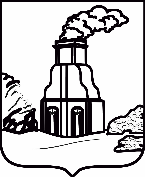 Комитет по дорожному хозяйству, благоустройству, транспорту и связи города БарнаулаП Р И К А ЗОт ________________                                                                                 №_____В соответствии со статьей 47 Федерального закона 
от 31.07.2020 №248-ФЗ «О государственном контроле (надзоре) 
и муниципальном контроле в Российской Федерации», пунктом 2.7 Положения о муниципальном контроле на автомобильном транспорте, городском наземном электрическом транспорте и в дорожном хозяйстве на территории городского округа - города Барнаула Алтайского края, утвержденного решением городской Думы от 30.11.2021 №797, комитет 
по дорожному хозяйству, благоустройству, транспорту и связи города Барнаула приказывает:1. Утвердить доклад об обобщении правоприменительной практики осуществления муниципального контроля на автомобильном транспорте, городском наземном электрическом транспорте и в дорожном хозяйстве на территории городского округа - города Барнаула Алтайского края за 2022 год.2. Юридическому отделу (Науменко М.В.) обеспечить опубликование приказа в официальном сетевом издании «Правовой портал администрации города Барнаула» и размещение на официальном Интернет-сайте города Барнаула.3. Контроль за исполнением настоящего приказа оставляю за собой.Заместитель председателя комитета                                              В.И. ВедяшкинОб утверждении доклада об обобщении правоприменительной практики осуществления муниципального контроля на автомобильном транспорте, городском наземном электрическом транспорте и в дорожном хозяйстве на территории городского округа - города Барнаула Алтайского края за 2022 год